Меры поддержки семей с детьми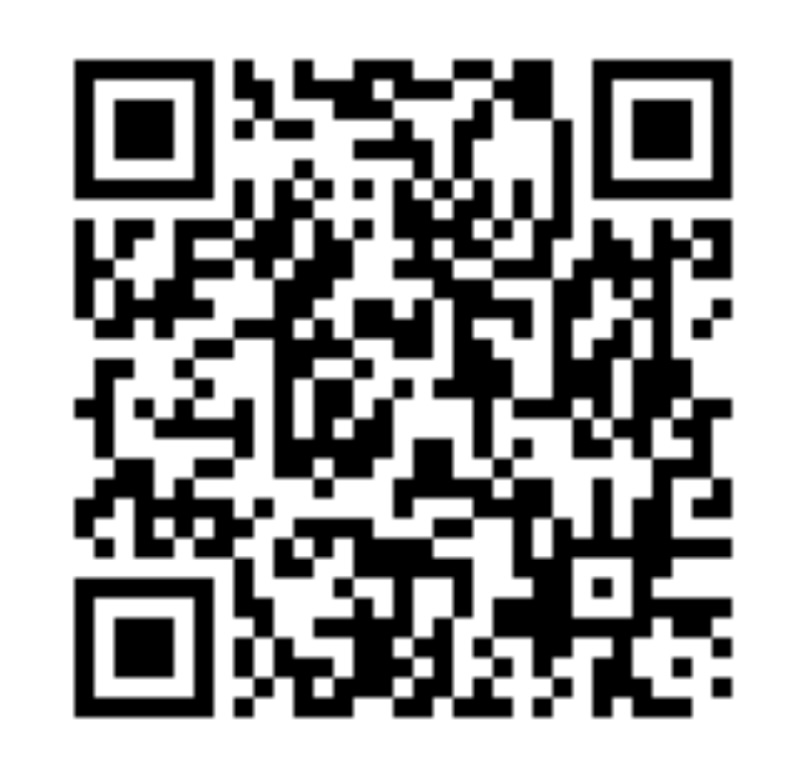 Определить полагающиеся меры поддержки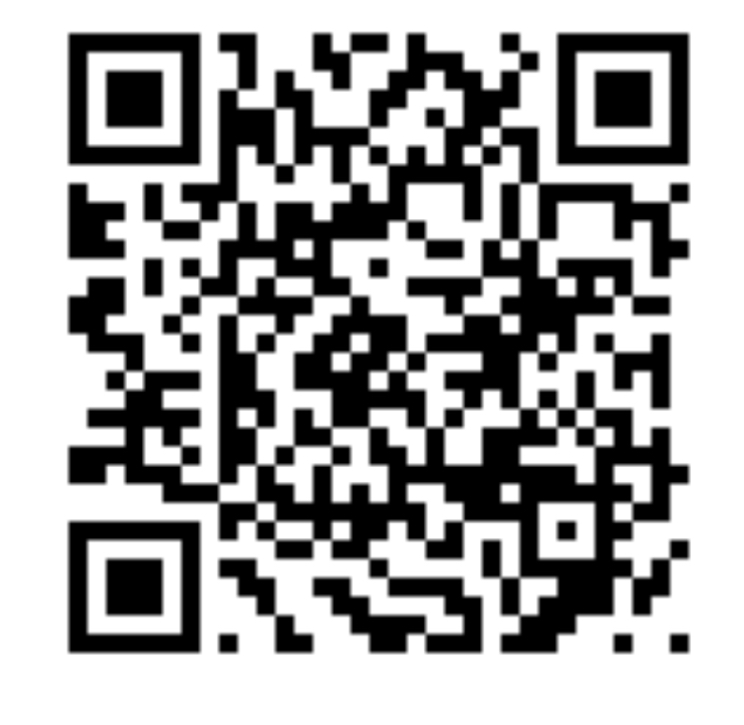 Подать заявление на региональном Портале государственных услуг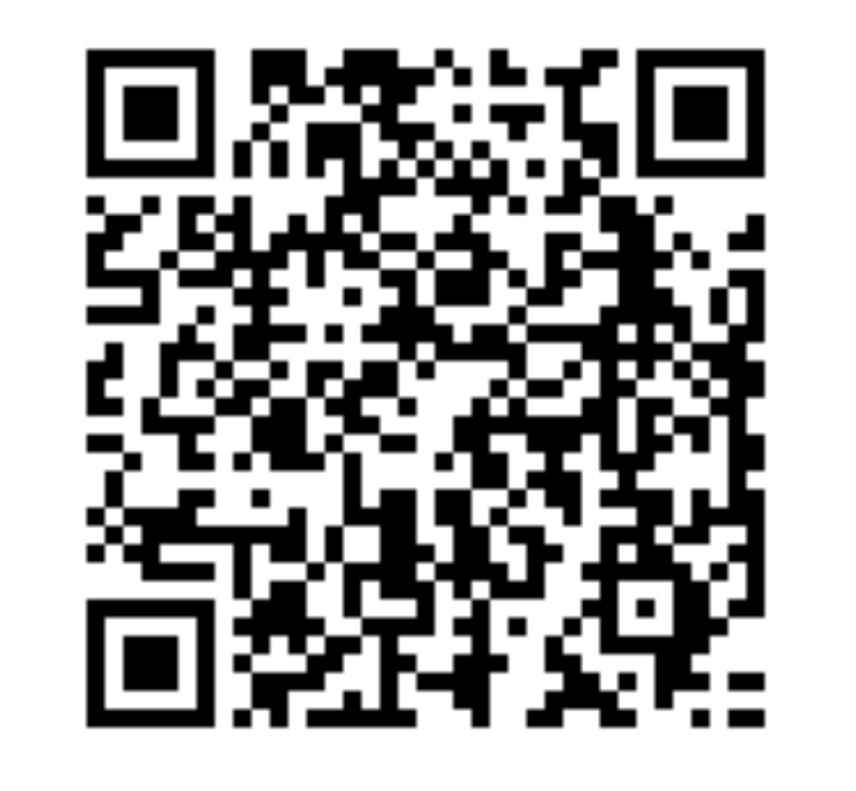 